Clase nº 14 “Continuamos trabajando con las familias de los cienes”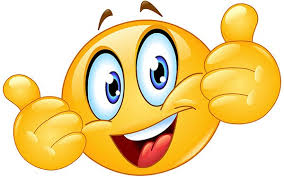 Recuerda copiar en el cuaderno lo escrito en color rojo.Para empezar, jugaremos a las adivinanzas de números.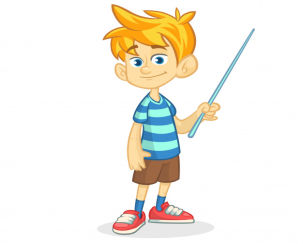 Adivinanza nº 1Pertenece a la familia del 100.Es menor que 130.Se encuentra entre el 110 y 120.Termina en 6.¿Qué número es?.......................Adivinanza nº 2Es mayor que 270.Termina en 7.Es menor a 290Y no pertenece a la familia del 280.¿Qué número es? ………………………..Adivinanza nº 3Para descubrir en número tenés que sumar 200+100.Al resultado le sumamos 50.Y luego le quitamos 10¿Qué número es?...........................Completamos el siguiente cuadro según corresponda.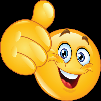 Escribí <  >  = según corresponda.   250 	315300	299300 +20  	     380250 +10	      240 + 20310 -10	   330150 -10 	130Doscientos ochenta y cincoTrescientos veintidósCiento noventa y unoDoscientos ochoCiento cincuenta y cuatroTrescientos dieciocho